ΘΕΜΑ:  Διαδικτυακή συνάντηση επίδειξης εργαστηριακών ασκήσεων Φυσικής, Χημείας, ΒιολογίαςΑγαπητοί συνάδελφοι, το 2ο ΕΚΦΕ Ηρακλείου σε συνεργασία με τις εκπαιδευτικούς κ. Ιφιγένεια Παπαματθαιάκη και κ. Ειρήνη Ματαλλιωτάκη και με την υποστήριξη της ΣΕΕ Φυσικών του ΠΕΚΕΣ Κρήτης κ. Αθηνάς Γκινούδη, θα πραγματοποιήσει Διαδικτυακή συνάντηση επίδειξης εργαστηριακών ασκήσεων, την Τρίτη 22/2/2022  και ώρα 12:30.Θα πραγματοποιήσουμε εργαστηριακές ασκήσεις σχετικές με: Α) Τα αποτελέσματα του ηλεκτρικού ρεύματοςΒ) Την ατμοσφαιρική και την υδροστατική πίεσηΓ) Την  Ανάλυση δύναμηςΔ)Την ταλάντωση εκκρεμούςΕ) Τους χημικούς δείκτεςΣτ) Την μεταφορά ουσιών στα φυτά Παρακαλώ, οι ενδιαφερόμενοι εκπαιδευτικοί να δηλώσουν συμμετοχή στην ηλεκτρονική φόρμα ως την Δευτέρα 21/2/2022: https://docs.google.com/forms/d/1BdDNESHIrkoF1vZ8xDcdHoG7ZlocLW9PDHg099jbAdE/editΤο βράδυ της Δευτέρας θα αποσταλεί ο ηλεκτρονικός σύνδεσμος για τη συνάντηση.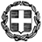 ΕΛΛΗΝΙΚΗ ΔΗΜΟΚΡΑΤΙΑΥΠΟΥΡΓΕΙΟ ΠΑΙΔΕΙΑΣ ΚΑΙ ΘΡΗΣΚΕΥΜΑΤΩΝ----ΠΕΡ/ΚΗ Δ/ΝΣΗ Π/ΘΜΙΑΣ ΚΑΙ Δ/ΘΜΙΑΣ ΕΚΠ/ΣΗΣ ΚΡΗΤΗΣΔ/ΝΣΗ Δ/ΘΜΙΑΣ ΕΚΠ/ΣΗΣ ΗΡΑΚΛΕΙΟΥ2o ΕΡΓΑΣΤΗΡΙΑΚO  ΚΕΝΤΡO  ΦΥΣΙΚΩΝ  ΕΠΙΣΤΗΜΩΝ ΗΡΑΚΛΕΙΟΥΗράκλειο,    18/2/2022Αρ. Πρωτ. : 21412ο  ΕΚΦΕ ΗΡΑΚΛΕΙΟΥΤαχ. Δ/νση   	: Μάχης Κρήτης 52, 71303 Ηράκλειο                                      Πληροφορίες  : Ειρήνη ΔερμιτζάκηΤηλ. -Fax      	: 2810370508E-mail            	:  mail@2ekfe.ira.sch.grΙστοσελίδα     	:  http://2ekfe-new.ira.sch.gr/ΠΡΟΣ:  Όλα τα Γυμνάσια της Δ.Δ.Ε.     ΗρακλείουΚΟΙΝ: ΠΕΚΕΣ  Κρήτης, 2ο ΕΚΦΕ ΗρακλείουΗ Υπεύθυνη του 2ου Ε.Κ.Φ.Ε. ΗρακλείουΕιρήνη ΔερμιτζάκηΟ   Διευθυντής  της Δ/νσης Δ.Ε. ΗρακλείουΙωάννης Καραγιαννίδης